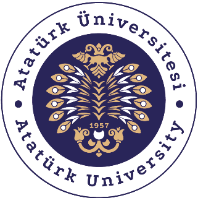 T.C.ATATÜRK ÜNİVERSİTESİTOPLUMSAL DUYARLILIK PROJELERİ UYGULAMA VE ARAŞTIRMA MERKEZİ SONUÇ RAPORUProje Adı: TRAFİK KURALLARINA DUYARLI NESİLProje Kodu: c48e7e4e-934a-4696-b67e-a265c3f83b8bProje Danışmanı: Araş.Gör. Dr. Hakan Ün Proje YürütücüsüYasemin ÇelikAralık 2023ErzurumÖZETSon yıllarda trafik kazaları fazlasıyla yaşanmaya başlandı. Genellikle araçların, yayaların uymadığı kurallar doğrultusunda oluşan kazalar ciddi yaralanmalara hatta insan kayıplarına bile neden olabiliyor.  Biz de bu konuda küçük yaştaki çocuklarımıza bir eğitim formatında görsel metaryallerle farkındalık oluşturmayı hedefliyoruz. “Kurallara uygun nesil daha az kaza..” sloganıyla yola çıkan projemiz kapsamda trafik kazalarına karşı farkındalık oluşturmak amacıyla okul öncesi eğitimde çocuklara yönelik bir eğitim verilmesi planlanmıştır.  Anahtar Kelimeler: Çocuk, Trafik, Kural, FarkındalıkABSTRACTIn recent years, traffic accidents have become more common. Accidents that usually occur in accordance with the rules that vehicles and pedestrians do not follow can cause serious injuries and even human losses. We aim to raise awareness on this subject with visual materials in an educational format for our young children. Within the scope of our project, which started with the slogan "Generation that follows the rules, fewer accidents...", it is planned to provide training for children in pre-school education in order to raise awareness about traffic accidents.Key Words: Child, Traffic, Rule, AwarenessEtkinlik boyunca tüm fotoğraflarda çocukların yüzü gözükmeyecek şekilde alınmıştır.GİRİŞGeçmişten günümüze ne yazık ki trafik kazaları sık sık yaşanmaktadır. Toplumda insanlar kurallara ne kadar riayet eder uyum sağlarsa, yaşanan kazalar en aza indirgenmiş olur.Biz bu proje kapsamında eğitimin en küçük yaşlarda verilmesinin daha yararlı olduğunu düşünürek böyle bir proje gerçekleştirdik. Eğitimin temeli ailede atılır. Fakat okul öncesi eğitimler de, bireyin eğitimini temel olarak aldığı kurumlardır. Toplumsal duyarlılık adına projede çocuklara yönelik görsel metaryaller ile gündelik hayatımızda trafik kurallarına uymamız gerektiğini ve uymadığımız zaman ne gibi sonuçlarla karşılaşabileceğimizi anlattık. Bu kapsamda çocuklar trafik kuralları konusunda daha fazla dikkat edilmesi gerektiğini yaşlarının ve psikolojilerinin anlayacağı dilde anlattık. Temel trafik kurallarına uyulmaması halinde yaşanılacak durumlar hakkında bir farkındalık kazanmış oldular. ETKİNLİKAraştırmanın Yapıldığı Yer ve Zaman: Erzurum Ömer Nasuhi Bilmen Anaokulu 25 Aralık 2023.Kullanılan veya Dağıtımı Yapılan Malzemeler: Görsel materyal Projenin Uygulanışı: Projenin tek etkinlik aşaması bulunmaktadır. Sunum etkinliği: Ömer Nasuhi Bilmen Anaokulu’nda gerçekleştirdiğimiz projede çocuklara konu ile ilgili hazırladığımız, onların yaşlarına ve anlama düzeylerine uygun görsel materyaller göstererek trafik kurallarını anlattık. Öncelikle çocuklara trafik kuralları ile ilgili ne bildiklerini sorduk. Trafik ışıklarının ne olduğunu, işlevlerini anlattık. Bunun üzerine uymamız gereken kurallardan bahsettik. Önceden hazırlamış olduğumuz slayt gösterisinde yaya geçidi, üst geçit tabelalarını hep beraber inceledik ve üzerine konuştuk. Ardından bunları kullanmamızın ne kadar hayati önem taşıdığı hakkında bilgiler verdik. Yayaların ve sürücülerin sorumlulukları konusunda bilgilendirme yaptık. Devamında özellikle çok sık yaşanan karşıdan karşıya geçme esnasındaki kazalar hakkında dikkat edilmesi gereken hususlar konusunda ayrıca değindik. Ardından hep beraber trafik polisinin kıyafetlerini inceledik ve görevleri üzerine sohbet ettik. Son olarak çocukların dikkatle dinledikleri konu hakkında merak ettikleri soruları cevaplandırarak sunumumuzu tamamladık. SONUÇLARProjemiz kapsamında eğitimin temel seviyesinde olan çocuklara, hayati durum taşıyan trafik kurallarının eğitimini verdik. Çocuklar sunumu keyifle dinlediler ve trafik kurallarına dikkat etmelerinin son derece önemli olduğu kanısına vardılar. Son olarak çizgi film niteliğinde hazırlanan materyalleri mutlu bir şekilde izlediler. Trafik kurallarının hayatımızdaki önem bilgisini anladılar ve öğrendiler.  Yolda yürürken veya karşıdan karşıya geçerken bilinçli bir şekilde ve kurallara uyarak davranılması gerektiği konusunda bir çok bilgi edinmiş oldular.Proje kapsamından Ömer Nasuhi Bilmen idare yetkililerine sınıf öğretmeni Burcu Hanıma gösterdikleri ilgi ve hassasiyet dolayı teşekkür ederim. Projemizi destekleyerek okul öncesi çocuklarda trafik kurallarına duyarlılık gibi çok önemli bir aktivitenin ortamını sağladığından dolayı Atatürk Üniversitesi Toplumsal Duyarlılık Projeleri Uygulama ve Araştırma Merkezi’ne teşekkür ederiz.PROJE UYGULAMASINA AİT GÖRSELLER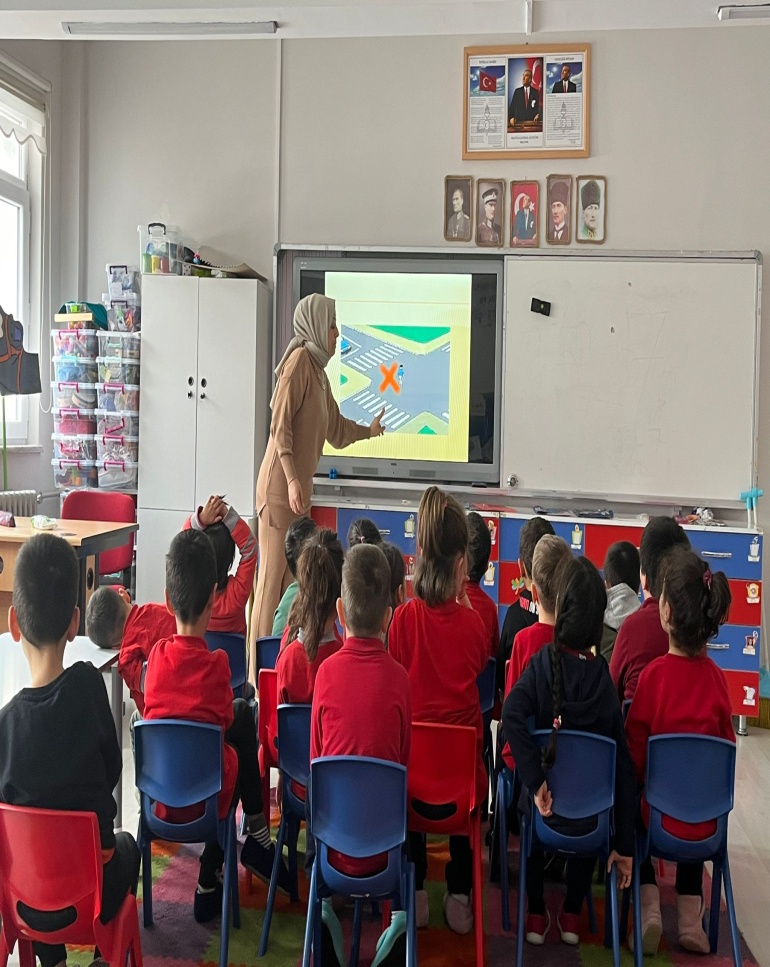 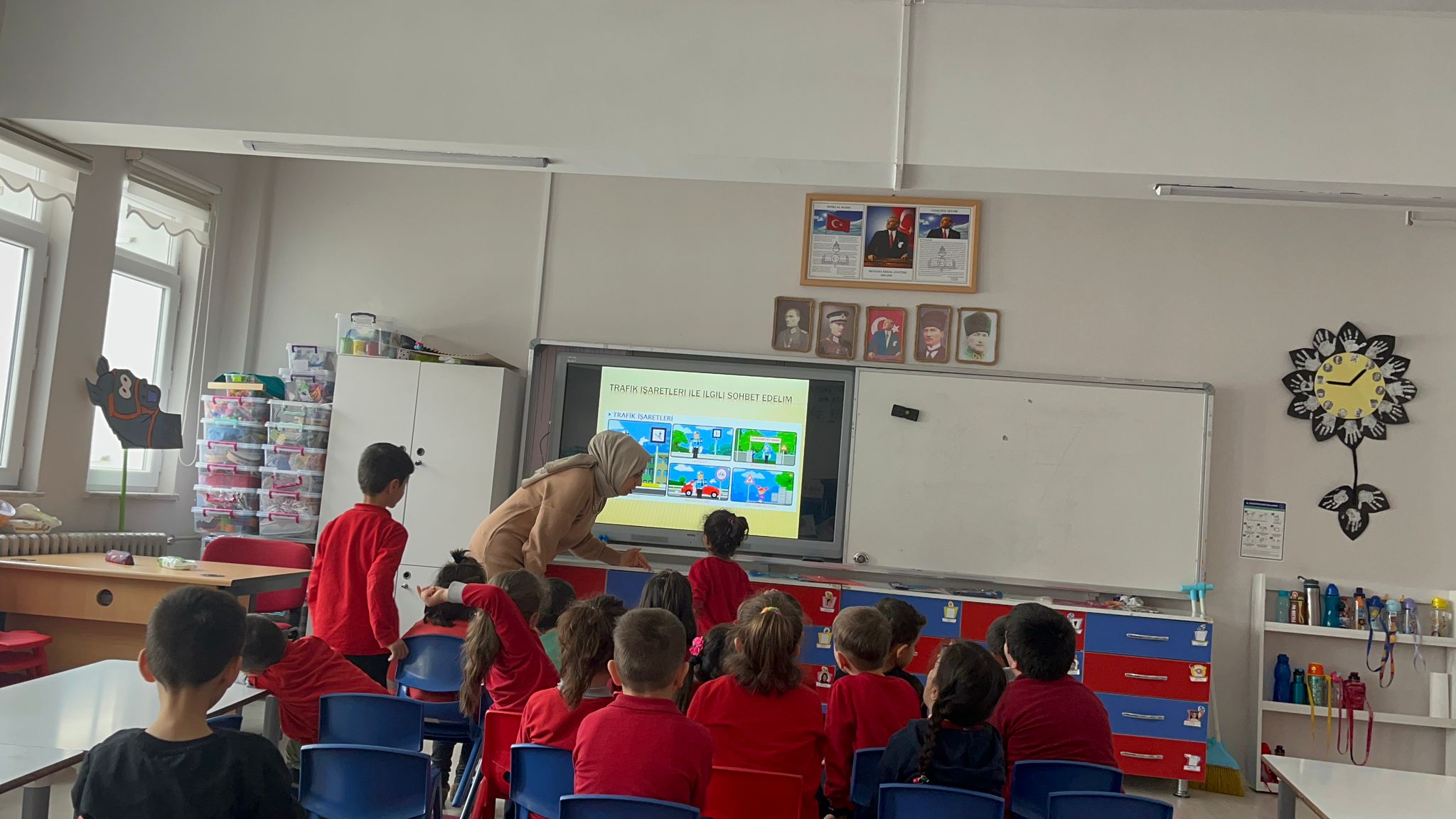 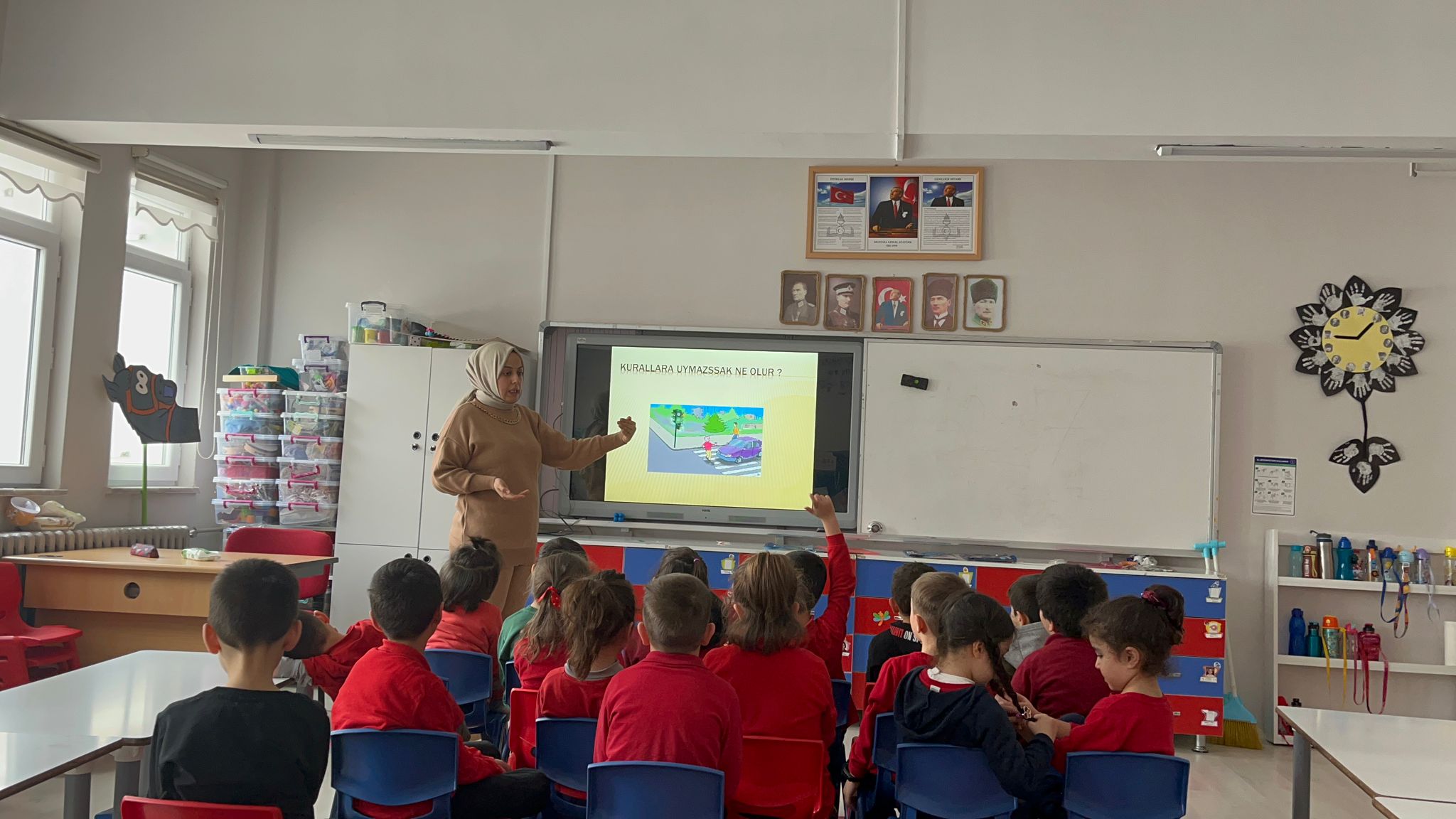 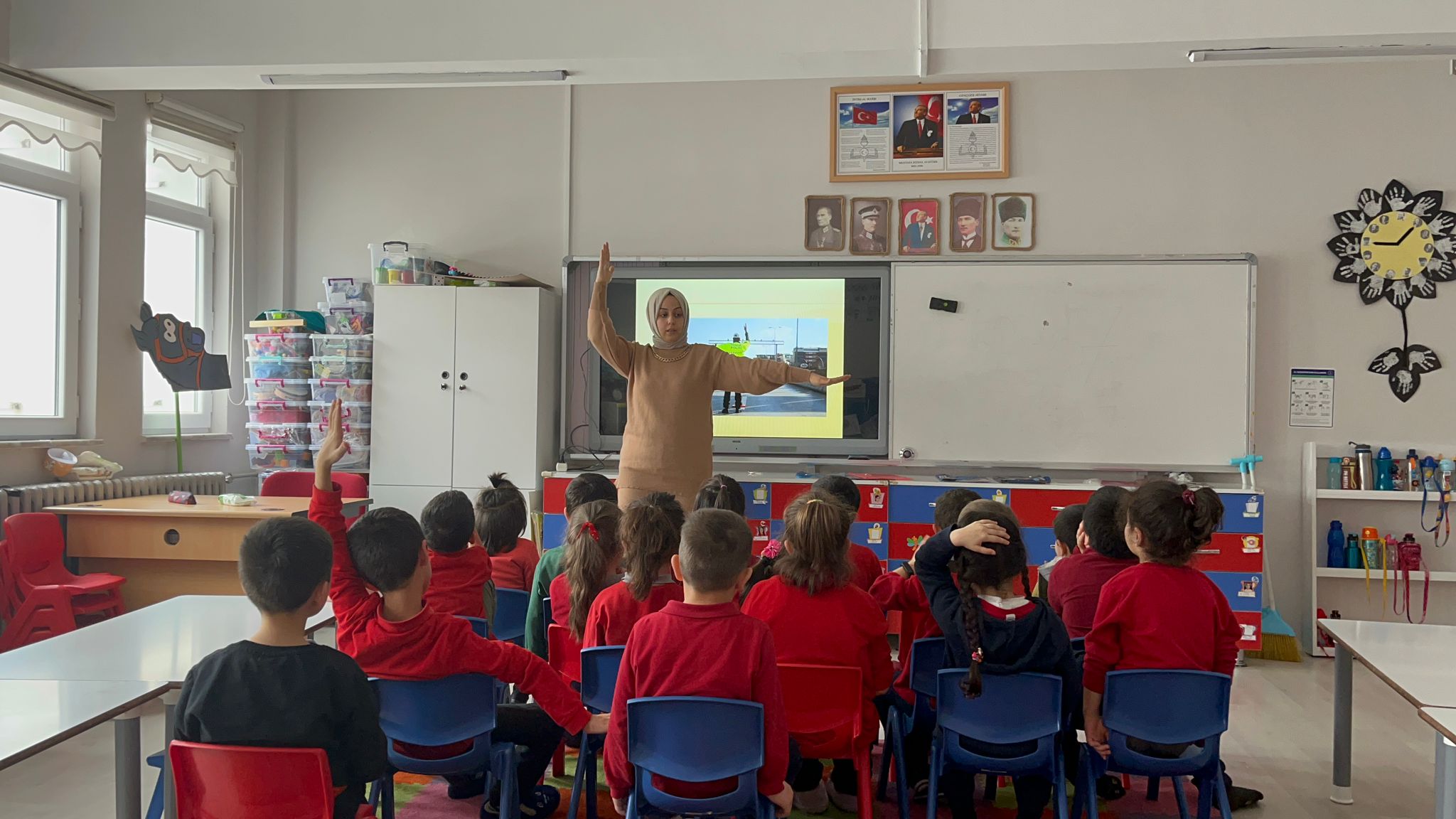 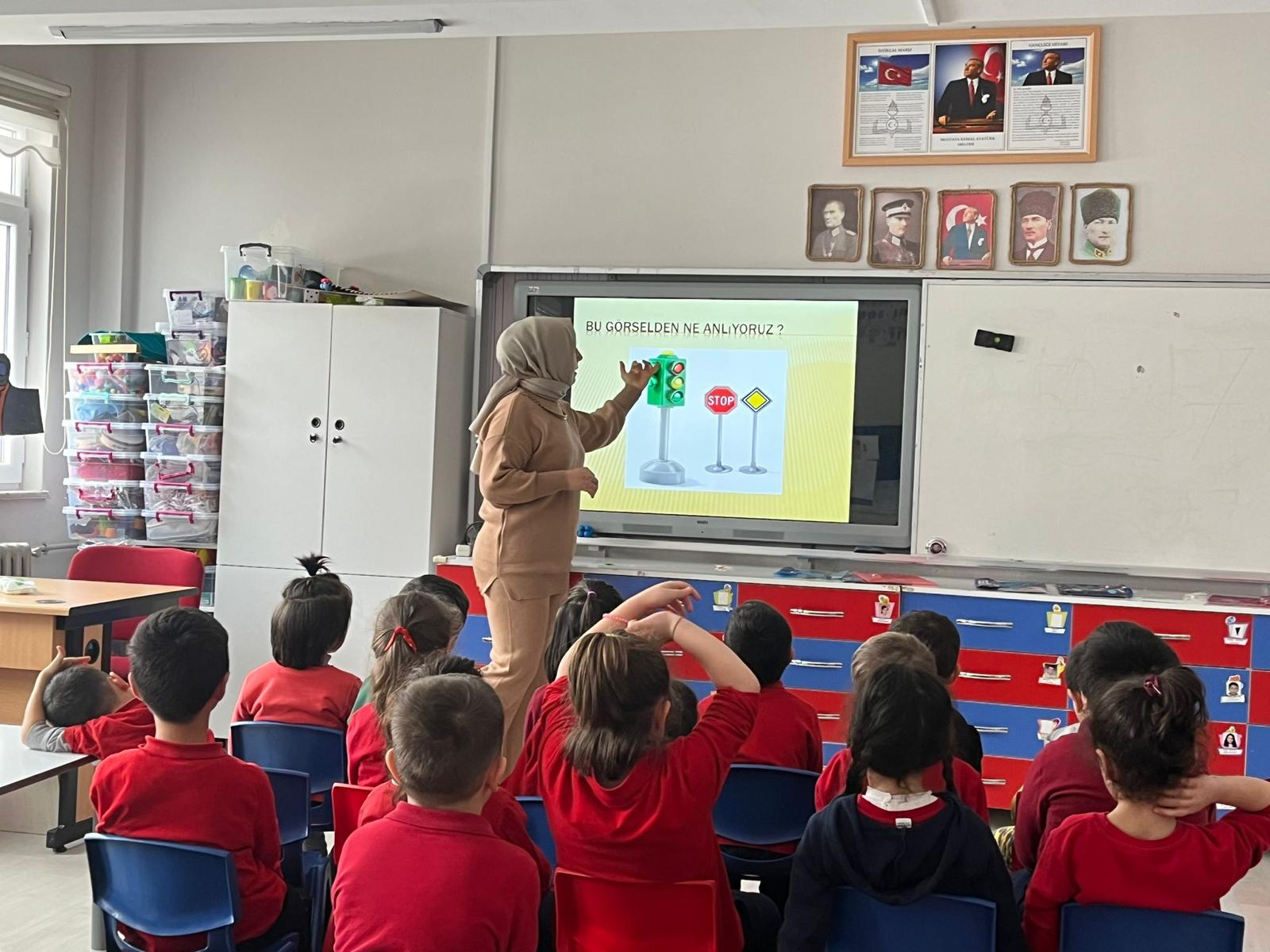 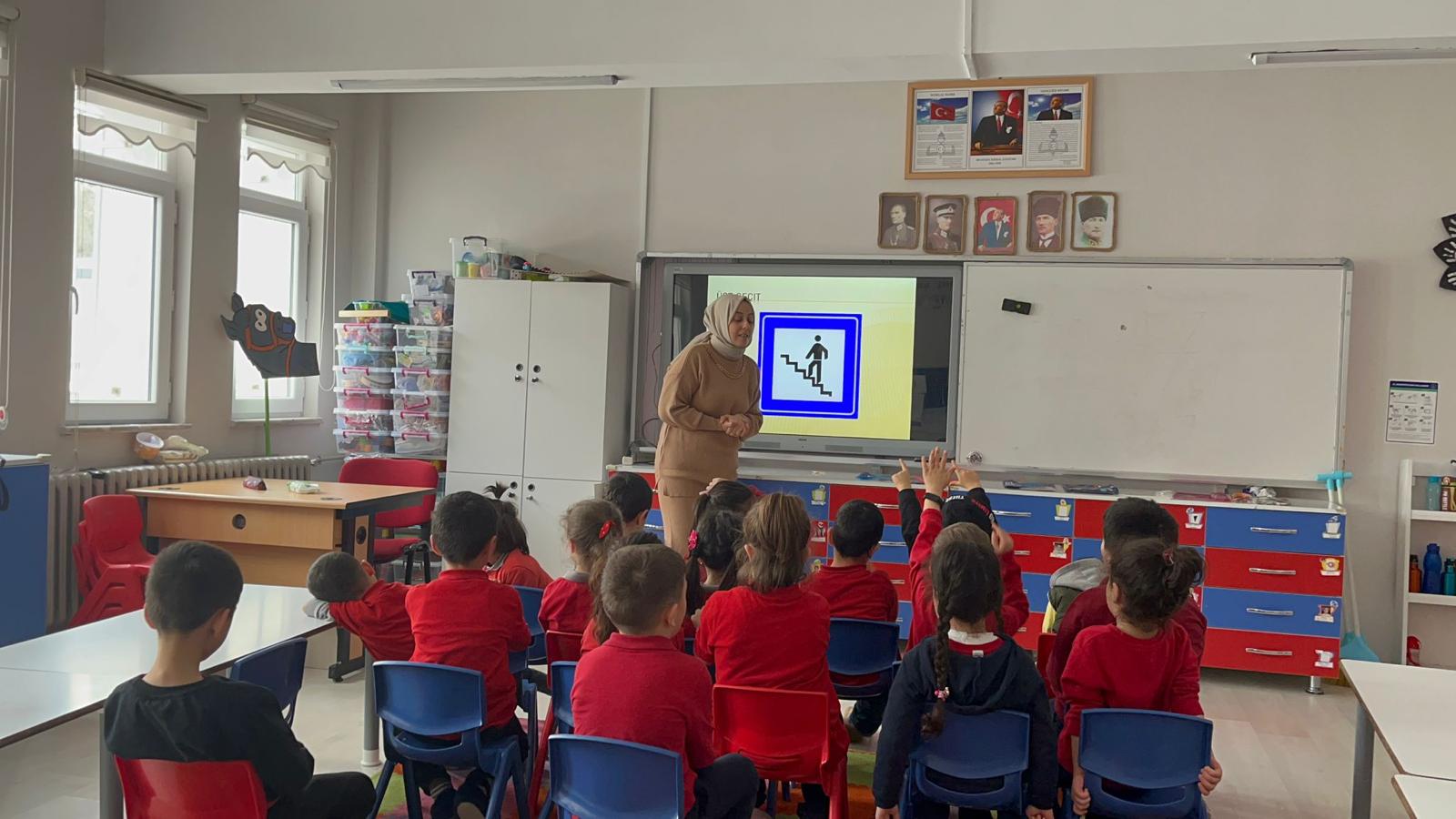 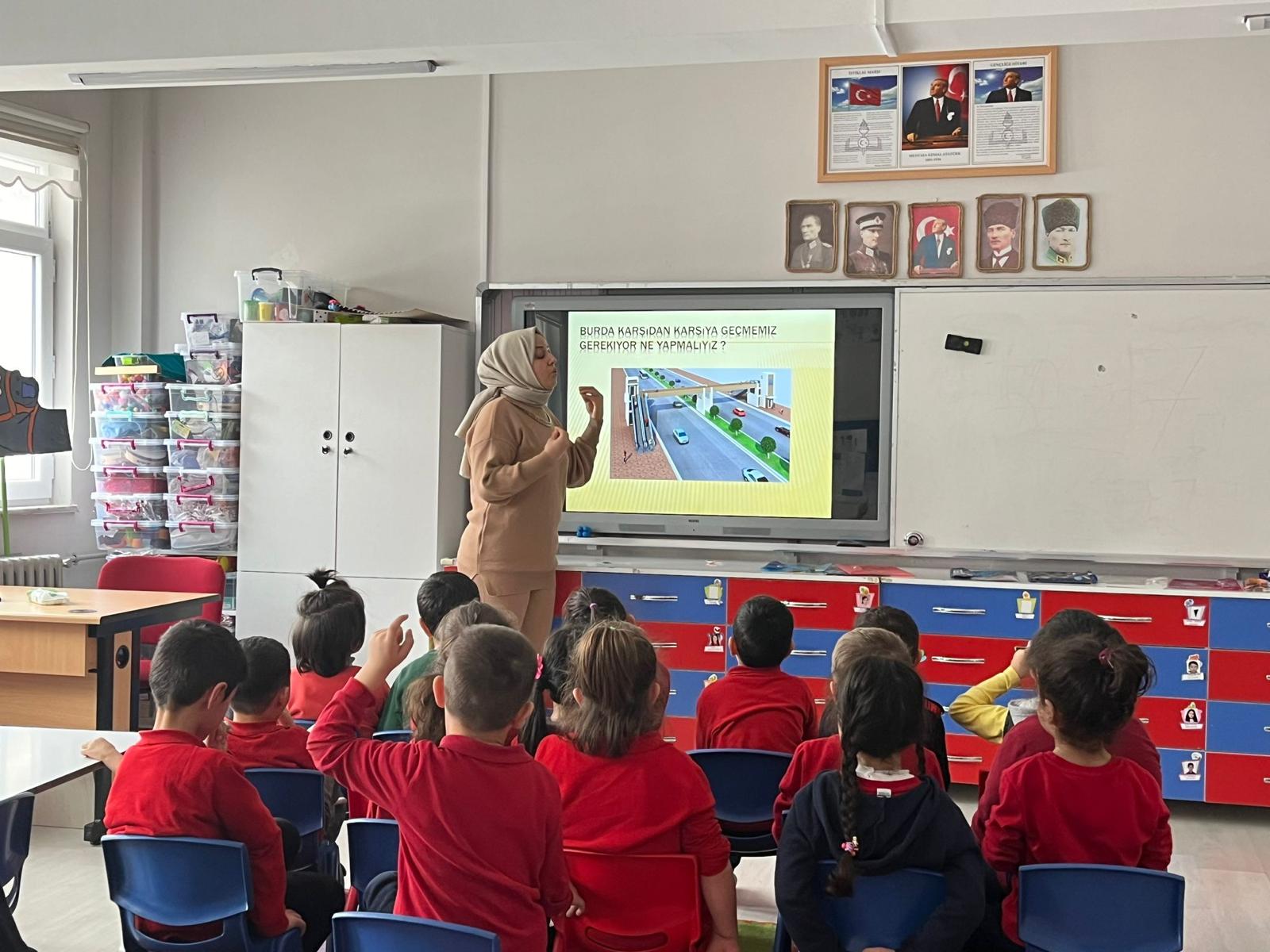 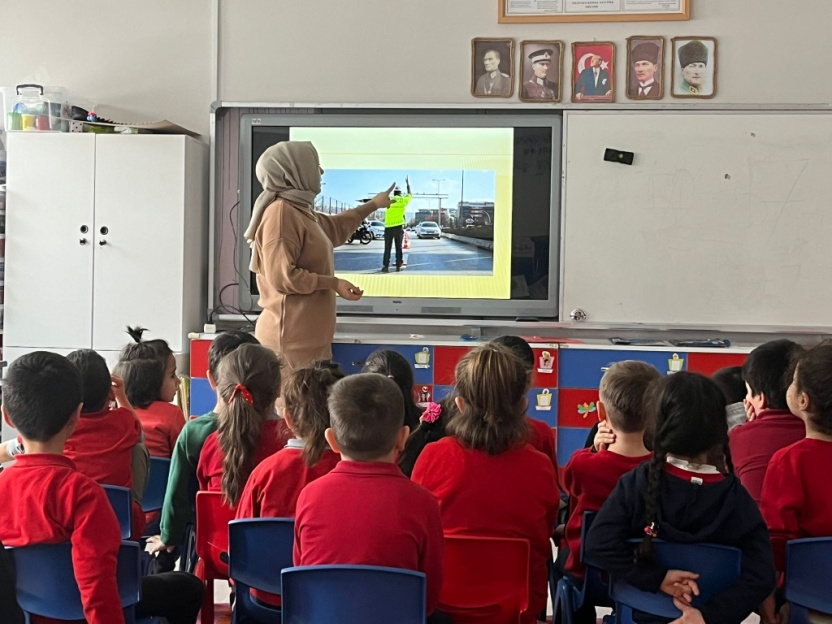 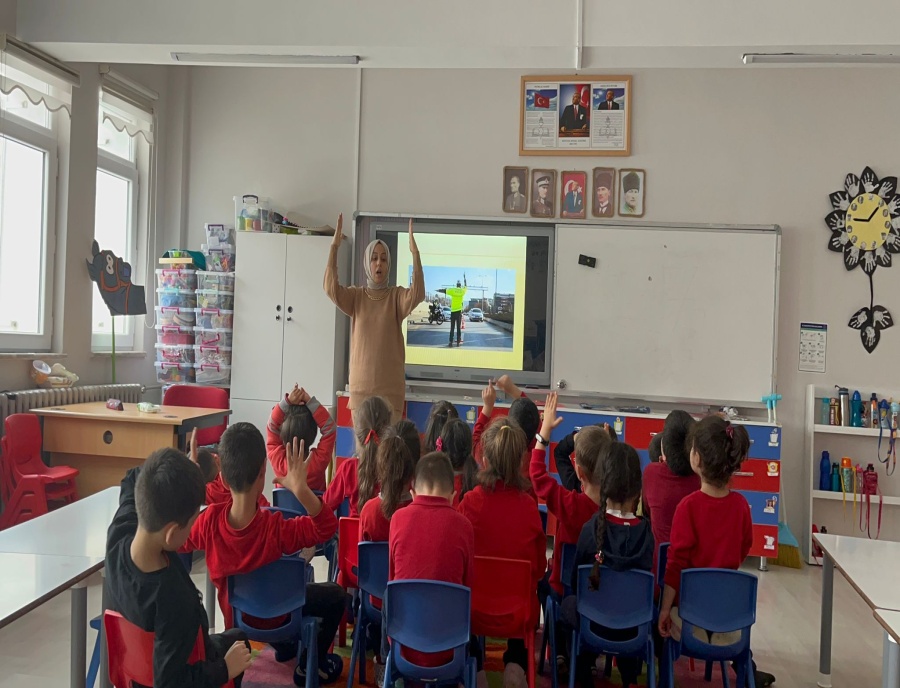 